 Bune Practici TitluMARELLA NATURAL LtdCuvinte cheieRețetă tradițională,  natural, de casăRealizat deREDASPLimbaROMÂNĂBune PracticiBune PracticiVesna a lucrat ani de zile într-o companie locală. Cu un venit modest, ea și soțul ei au crescut patru copii. Ea a găsit o evadare din viața de zi cu zi  în hobby-ul ei - făcând sucuri de fructe 100% naturale pentru familia ei. Când Vesna și-a dat seama că vecinilor și prietenilor ei le plac sucurile ei, ea a venit cu ideea că fabricarea sucurilor de fructe complet naturale are potențialul de a crește în ceva mai mult.La începutul anului 2017, Vesna a decis să intre în lumea antreprenoriatului pe cont propriu. A cumpărat primele prese de fructe, a angajat un tehnician care a ajutat-o să obțină produse de cea mai bună calitate și a achiziționat ambalaje adecvate și etichetele necesare. Primele sale produse au fost trei tipuri de suc de fructe 100% natural. Încet, dar sigur, Vesna a mers spre realizarea visului ei. A vândut primele produse în magazinele locale. Treptat, Vesna și-a extins producția, așa că a început să pregătească gemuri și ajvar.Ca începător în antreprenoriat, Vesna a avut multe de învățat. Ca economist, avea cunoștințele care o ajutau să-și găsească mai ușor drumul în munca administrativă, dar și să exploreze noi surse de finanțare pentru afacerea ei.Vesna nu a încetat niciodată să-și urmărească ideea: „Împrejurimile noastre sunt excepțional de fertile și abundă în sol bun, așa că avem fructe de primă clasă. Deoarece calitatea materiilor prime a fost întotdeauna prioritatea mea numărul unu, cumpăr fructele pentru producția de gem de la gospodăriile agricole locale."Caracteristicile  afacerii:- Zona de producție- O gamă largă de produse.- Calitate ridicată a produsului- O bună cooperare de afaceri cu furnizorii și cliențiiPrincipalele produse:-100% sucuri naturale de fructe (fără adaos de zahăr și apă) - diferite arome- Siropuri cu fructe întregi  - mai multe specii de fructe- Dulciuri - mai multe feluri- Gemuri - mai multe feluri- Program pasteurizat acid - mai multe feluri- Ardei  conservat pentru salata de iarnă (ajvar, pinđur și ljutenica)Produsele sunt reprezentate în lanțuri comerciale, magazine de vânzare cu amănuntul și restaurante din Serbia.Vesna a lucrat ani de zile într-o companie locală. Cu un venit modest, ea și soțul ei au crescut patru copii. Ea a găsit o evadare din viața de zi cu zi  în hobby-ul ei - făcând sucuri de fructe 100% naturale pentru familia ei. Când Vesna și-a dat seama că vecinilor și prietenilor ei le plac sucurile ei, ea a venit cu ideea că fabricarea sucurilor de fructe complet naturale are potențialul de a crește în ceva mai mult.La începutul anului 2017, Vesna a decis să intre în lumea antreprenoriatului pe cont propriu. A cumpărat primele prese de fructe, a angajat un tehnician care a ajutat-o să obțină produse de cea mai bună calitate și a achiziționat ambalaje adecvate și etichetele necesare. Primele sale produse au fost trei tipuri de suc de fructe 100% natural. Încet, dar sigur, Vesna a mers spre realizarea visului ei. A vândut primele produse în magazinele locale. Treptat, Vesna și-a extins producția, așa că a început să pregătească gemuri și ajvar.Ca începător în antreprenoriat, Vesna a avut multe de învățat. Ca economist, avea cunoștințele care o ajutau să-și găsească mai ușor drumul în munca administrativă, dar și să exploreze noi surse de finanțare pentru afacerea ei.Vesna nu a încetat niciodată să-și urmărească ideea: „Împrejurimile noastre sunt excepțional de fertile și abundă în sol bun, așa că avem fructe de primă clasă. Deoarece calitatea materiilor prime a fost întotdeauna prioritatea mea numărul unu, cumpăr fructele pentru producția de gem de la gospodăriile agricole locale."Caracteristicile  afacerii:- Zona de producție- O gamă largă de produse.- Calitate ridicată a produsului- O bună cooperare de afaceri cu furnizorii și cliențiiPrincipalele produse:-100% sucuri naturale de fructe (fără adaos de zahăr și apă) - diferite arome- Siropuri cu fructe întregi  - mai multe specii de fructe- Dulciuri - mai multe feluri- Gemuri - mai multe feluri- Program pasteurizat acid - mai multe feluri- Ardei  conservat pentru salata de iarnă (ajvar, pinđur și ljutenica)Produsele sunt reprezentate în lanțuri comerciale, magazine de vânzare cu amănuntul și restaurante din Serbia.Link- uri de referințăhttp://www.marella.rs/index.htmlhttps://www.euzatebe.rs/en/news/sweet-success-for-marella-naturalTip de materialBUNE PRACTICI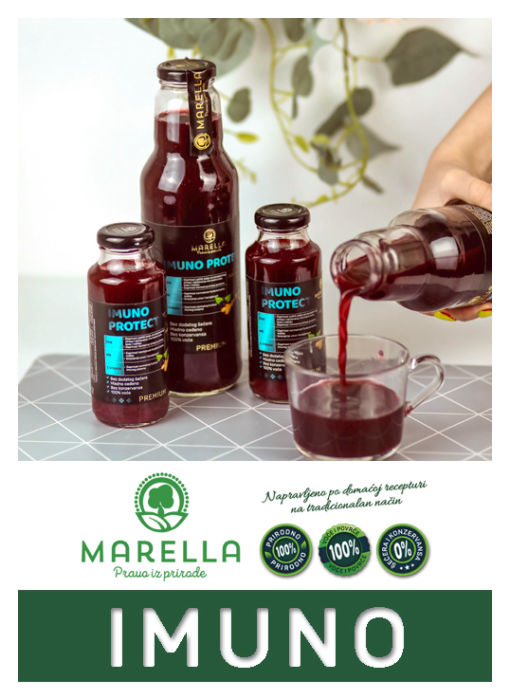 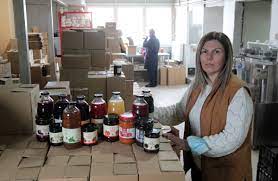 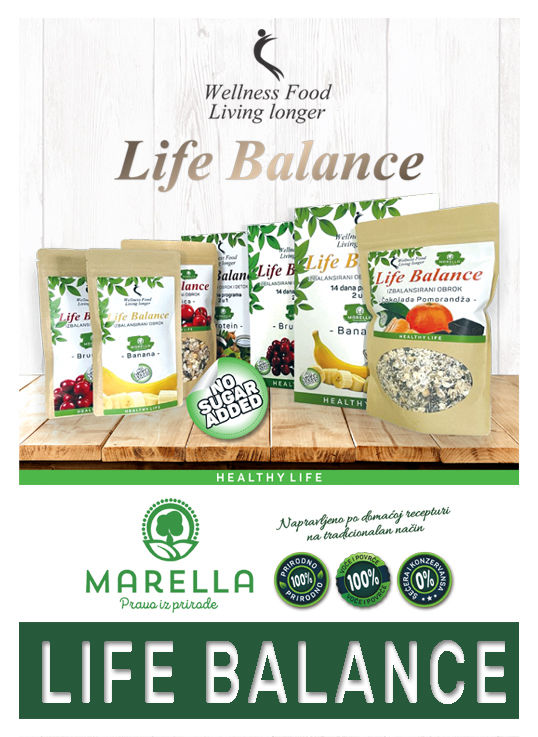 